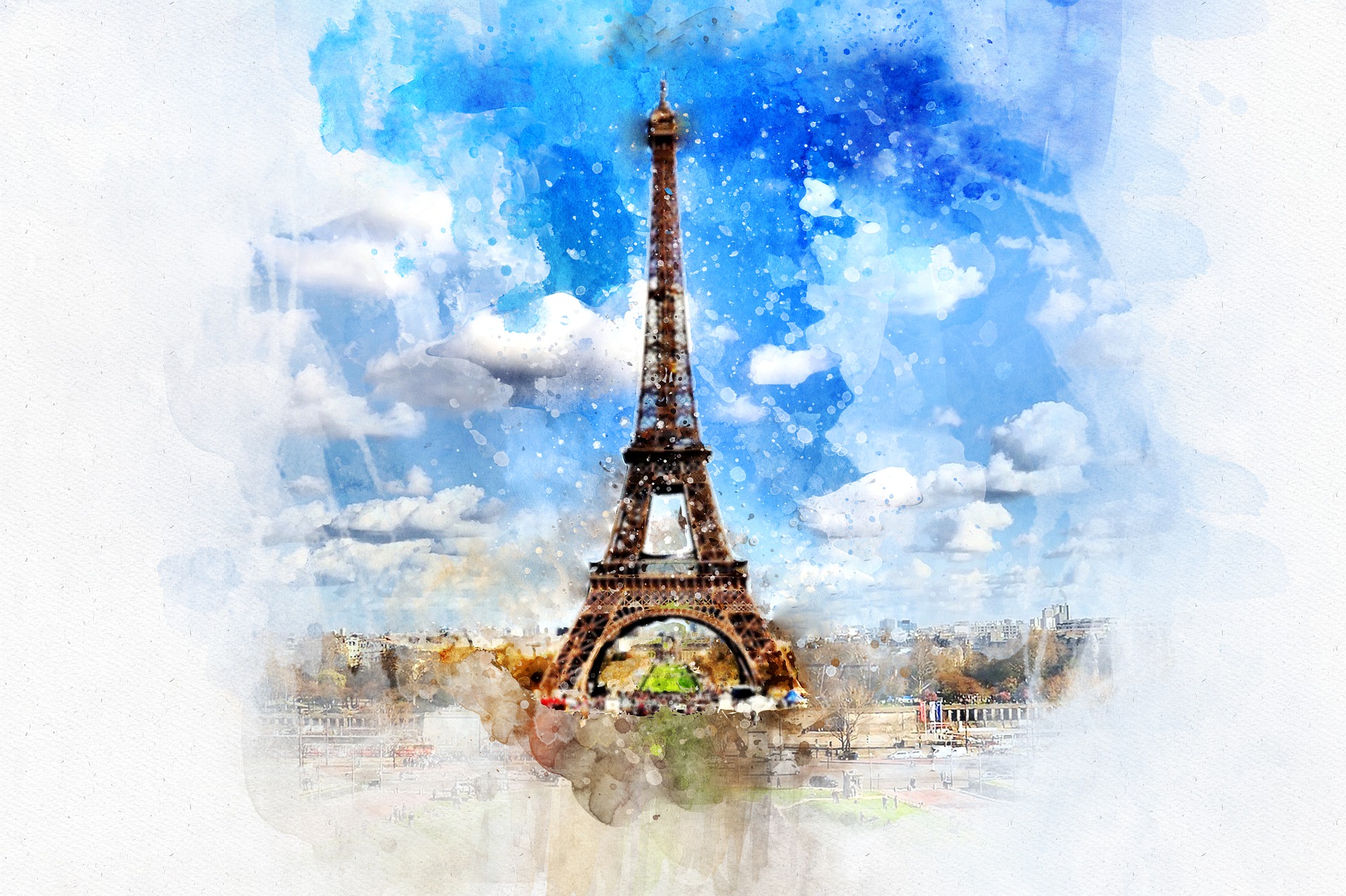 French Revision:All the vocabulary lists are available on quizlet.com Vocabulaire Unité 1 : La téléUnité 2 :J'ai une passion pour le cinémaUnité 3: La lectureUnité 4 :Que fais-tu quand tu es connectée?Unité 5 :Quand il fait beau, on va au parcLes mots essentiels /High-frequency wordsExpressions of time and frequencyLes adjectifs/ AdjectivesGrammaire Grammar How to conjugate a regular -er verbMore than 80 percent of French verbs are -er verbs. It’s great for you, because after you know their pattern of conjugation in the present tense,you can pretty much conjugate 80 percent of French verbs. Doesn’t that sound great?To conjugate a regular -er verb, drop the -er of the infinitive to get the stem. Then add the six present tense endings specific to -er verbs: -e, -es, -e, -ons, -ez, -ent, and you’re done. Easy! The following table conjugates a regular -er verb:  parler  'to speak'Module 1 – T’es branché(e)?Learning objectives1 La téléTalking about television programmesUsing subject pronouns :  je, tu, il, elle2J’ai une passion pour le cinémaTalking about films Using j’aime, j’adore and je déteste3La lectureTalking about reading Using un, une and le, la, les4Que fais-tu quand tu es connecté(e)?Talking about the Internet Using the verb faire5 Quand il fait beau, on va au parcTalking about what you do in different weather Using onFrançaisAnglaisÀ la téléOn TVje regarde …I watch …les documentairesdocumentariesles émissions de sportsports programmesles émissions de télé-réalitéreality TV showsles infosnewsles jeux télévisésgame showsles séries  series	les séries policièrespolice seriesles séries américainesAmerican seriesFrançaisAnglaisEst-ce que tu aimes …?Do you like …?Oui, j’aime ça.Yes, I like that.Non, je n’aime pas ça.No, I don’t like that.c’est …it’s 	amusantfunny …génialgreatintéressantinterestingennuyeuxboring	nulrubbishj’adoreI lovej’aime bienI likeje n’aime pasI don’t likeje détesteI hateje ne regarde pasI don’t watchJ’ai une passion pour …I have a passion for …Je suis fan de …I am a fan of …Je ne suis pas fan de …I am not a fan of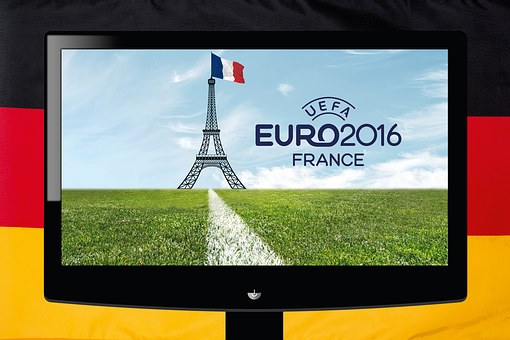 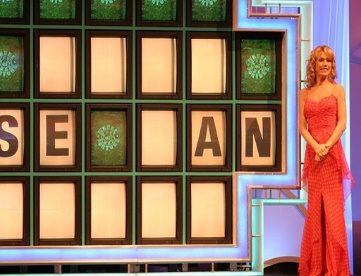 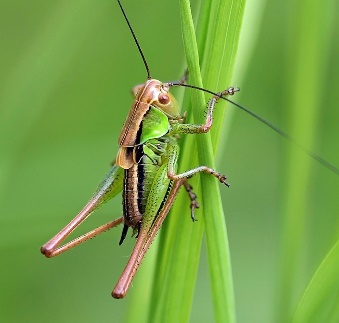 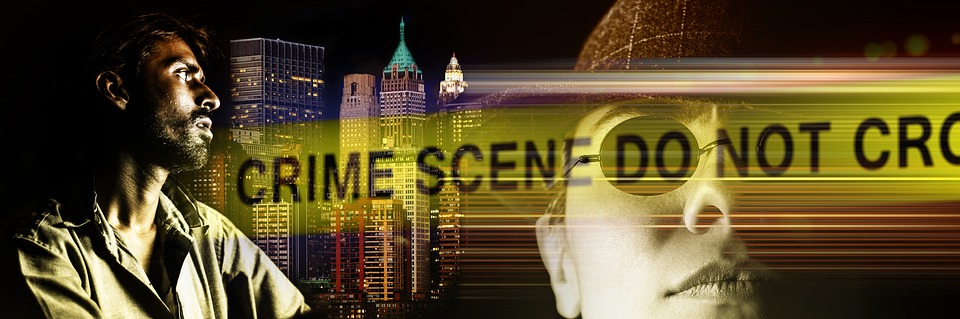 les émissions de sportles jeux télévisésles documentairesles séries policières   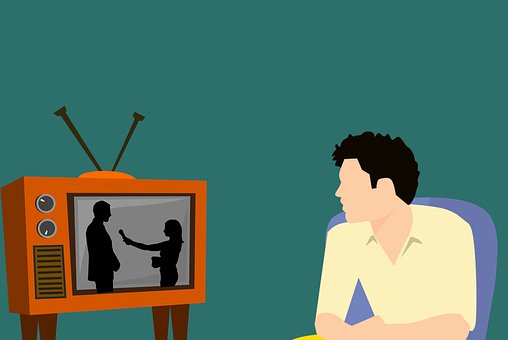 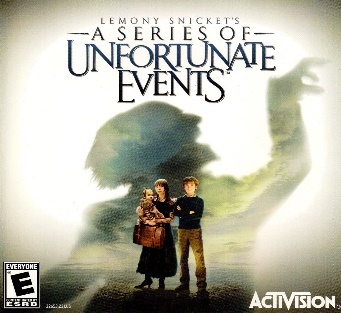 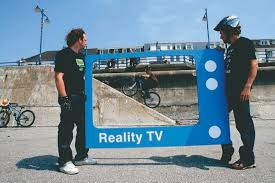 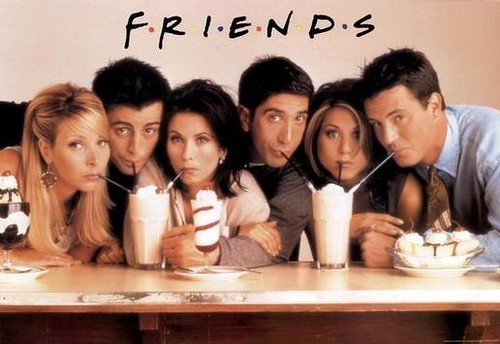 les infosLes sériesles émissions de télé-réalitéles séries américainesFrançaisAnglaisLes filmsFilmsJ’aime …I like …les comédiescomediesles films d’actionaction films	les films d’arts martiauxmartial-arts filmsles films fantastiquesfantasy filmsles films d’horreurhorror filmsles films de science-fictionscience-fiction filmsles westernswesternsles dessins animés	cartoonsQui est ton acteur préféré?Who is your favourite actor?	Mon acteur préféré, c’est …My favourite actor is …Qui est ton actrice préférée?Who is your favourite actress?Mon actrice préférée, c’est …My favourite actress is …Quel est ton film préféré?	What is your favourite film?Mon film préféré, c’est …My favourite film is …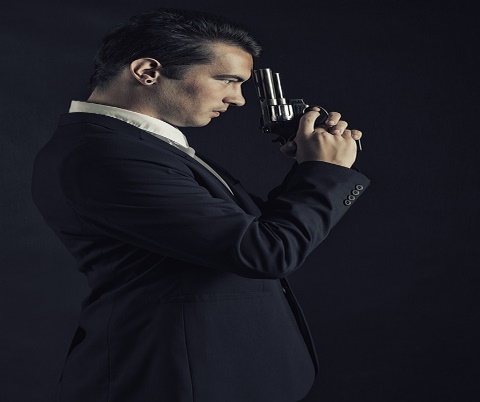 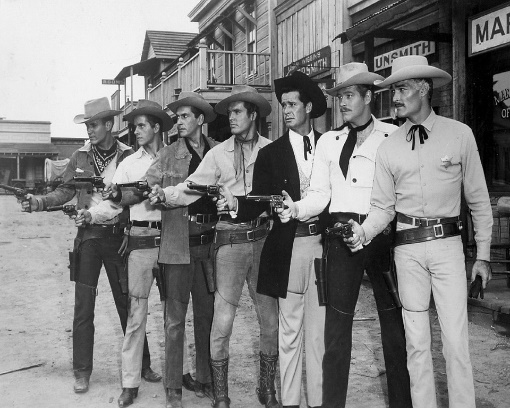 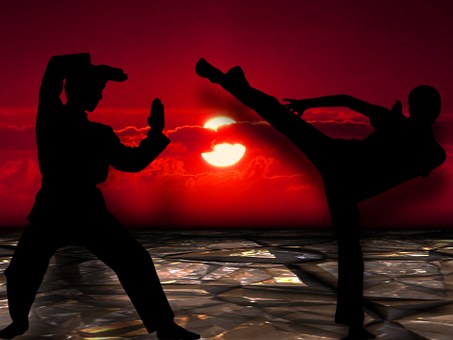 Les films d’action  Les westernsLes films d’arts martiaux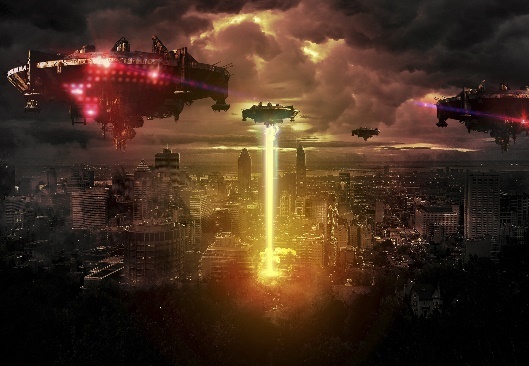 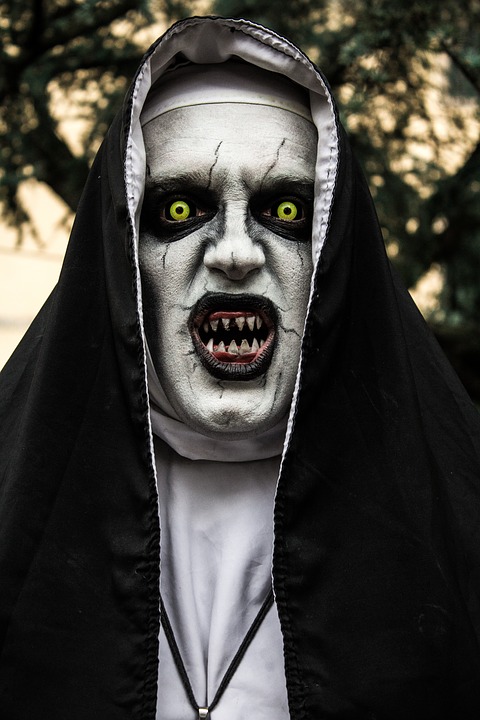 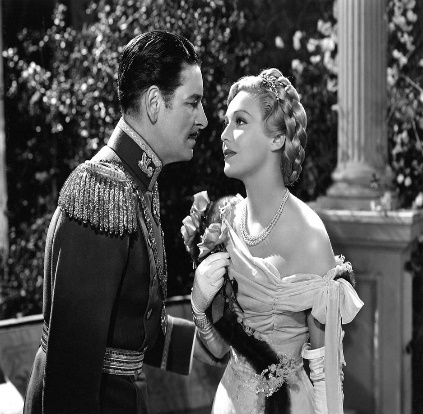 Les films de science-fictionLes films d’horreur   Les films d’amour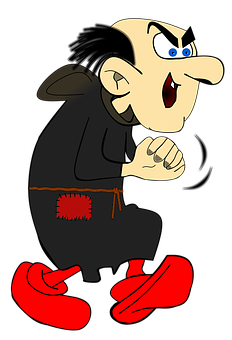 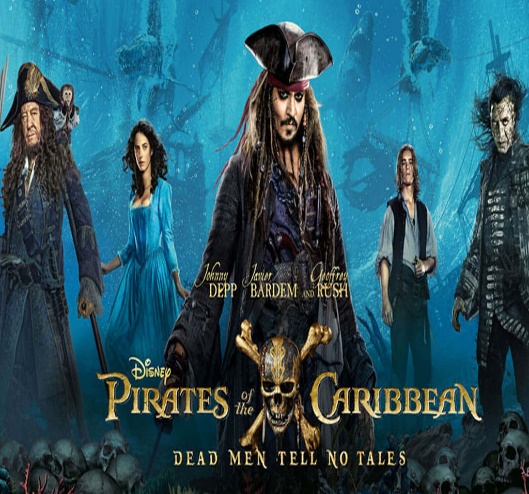 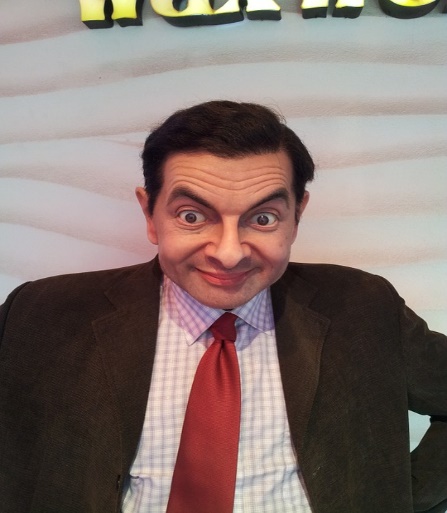 les dessins animés	Les films d’aventureLes comédies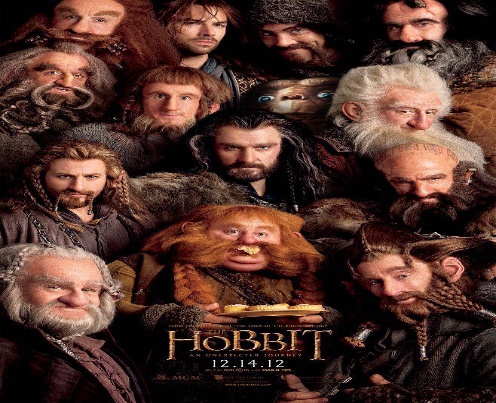 Les films fantastiquesFrançaisAnglaisLa lectureReadingJe lis I am reading …une BD...a comic book	un livre sur les animaux  a book about animalsun livre d’épouvantea horror storyun magazine sur les célébritésa magazine about celebritiesun roman fantastiquea fantasy novelun roman policiera thrillerÀ mon avis, c’est …In my opinion it’s …C’est bien?Is it good?assez bienquite goodpassionnantexcitingQui est ton auteur préféré?Who is your favourite author?Mon auteur préféré, c’est...My favourite author is …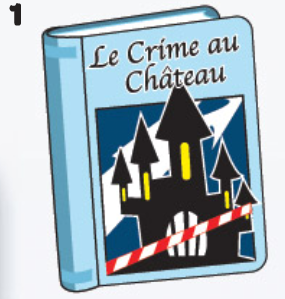 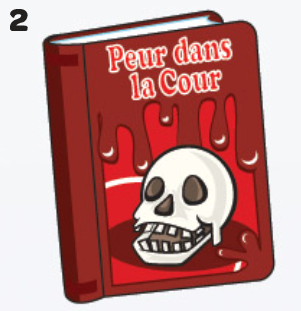 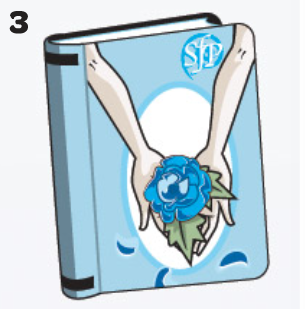 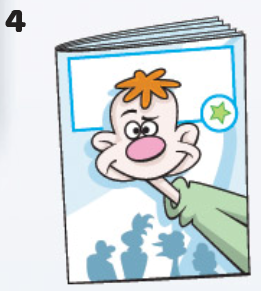 Un roman policierUn livre d’épouvanteun roman fantastiqueUne BD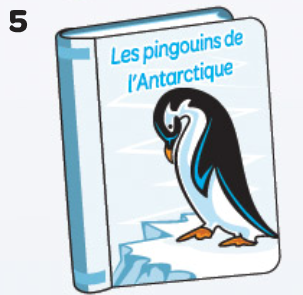 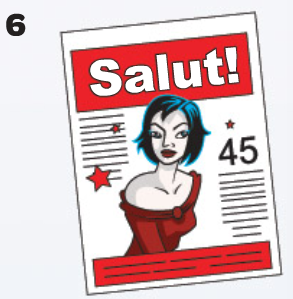 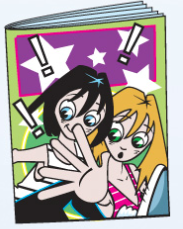 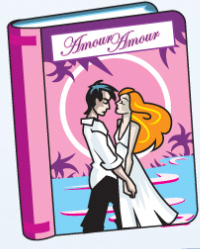 Un livre sur les animauxUn magazine sur les célébritésUn mangaun roman d’amourFrançaisAnglaisSur InternetOn the internetJ’envoie des e-mails.	I send emails.Je fais beaucoup de choses.I do lots of things.Je fais des recherches pour mes devoirs.I do research for my homework.Je fais des achats.I buy things.Je fais des quiz.I do quizzes.Je joue à des jeux en ligne.I play games online.Je lis des blogs.I read blogs.je vais sur mes sites préférésI visit my favourite websitesje mets à jour ma page persoI update my profileJe trouve ça …I find it …chouettegreatpratique practicalstupidestupid	barbantboringQuelquefois SometimesD’habitude usuallySouventOftenUne fois par semaineOnce a week  Tous les soirsEvery evening RarementRarely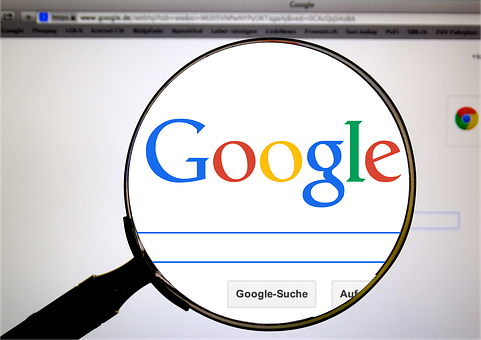 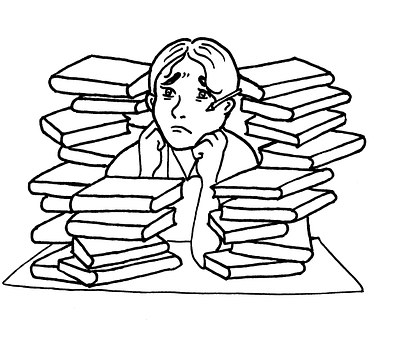 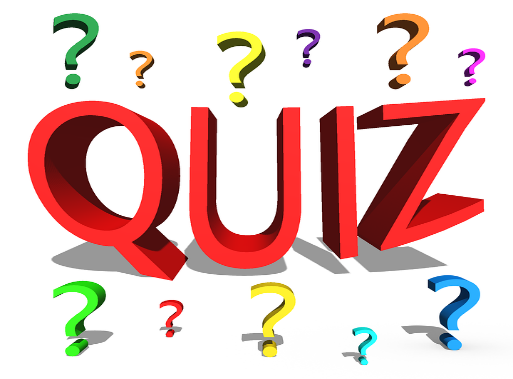 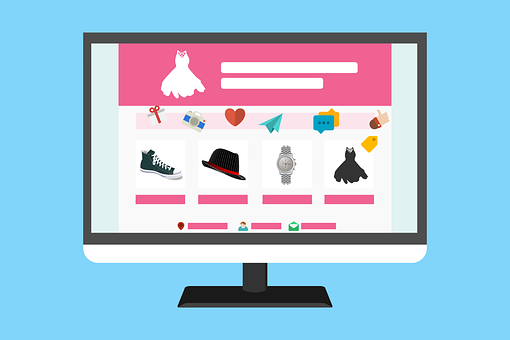 Je fais des recherches pour mes devoirs.Je fais des quiz.Je fais des achats.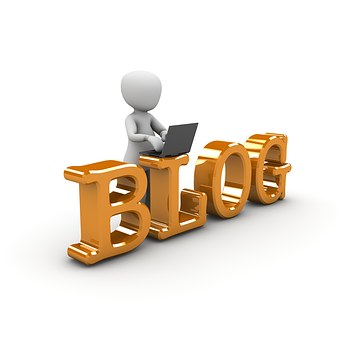 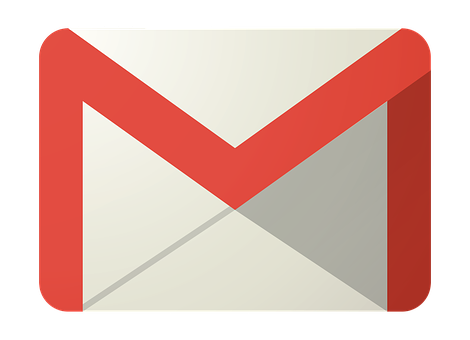 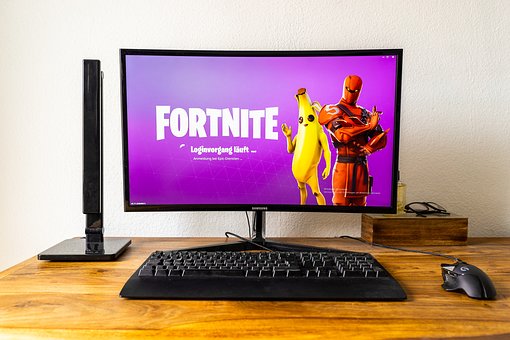 Je lis des blogs.J’envoie des e-mails.	Je joue à des jeux en ligne.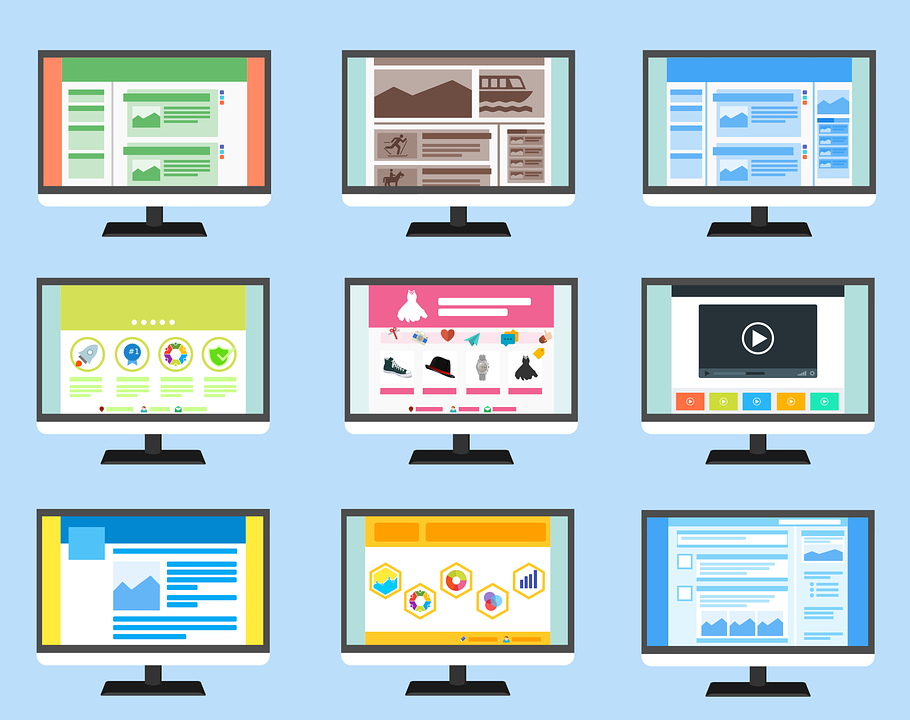 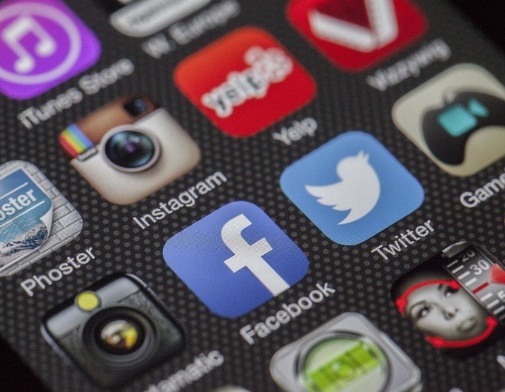 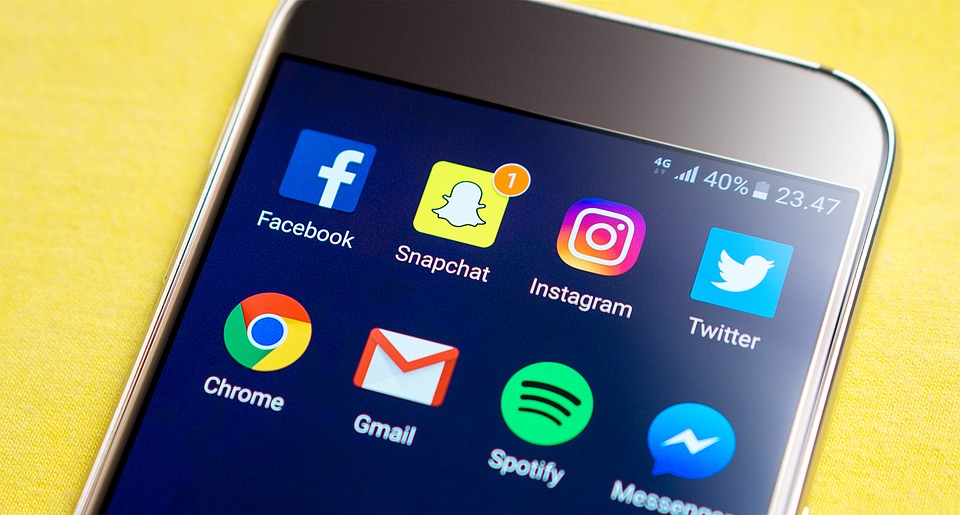 Je vais sur des forumsJe vais sur mes sites préférésJe mets à jour ma page persoFrançaisAnglaisLe tempsThe weatherQuand …When …il fait beauit’s niceil fait froidit’s coldil fait chaud	it’s hotil pleutit’s rainingon fait du VTTwe do mountain bikingon fait du skatewe do skateboardingon fait du bowlingwe go bowlingon regarde des DVDwe watch DVDson va …we go …au caféto the caféau cinémato the cinemaau parcto the parkon joue …we play …au footfootballau basketbasketballon surfe sur Internetwe surf the internetavec mes copainswith my friends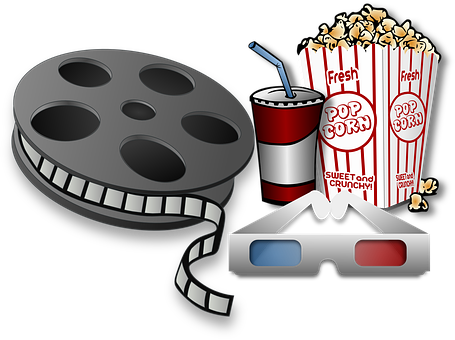 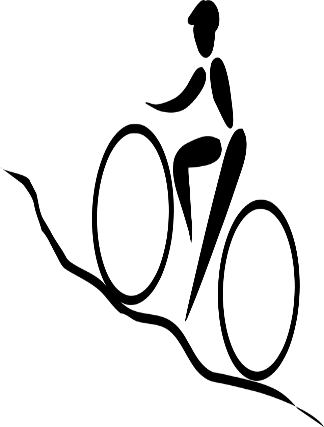 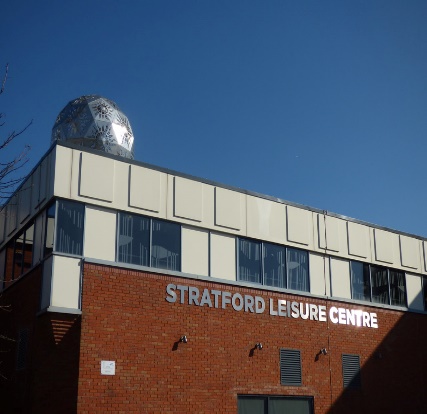 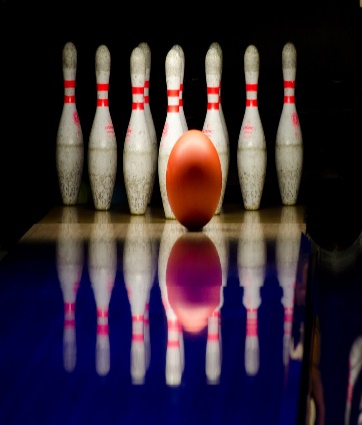 On va au cinemaOn fait du VTTOn va au centre de loisirsOn fait du bowling 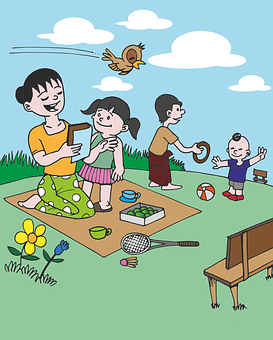 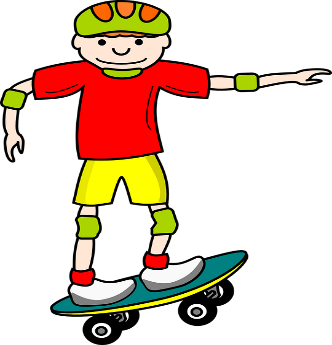 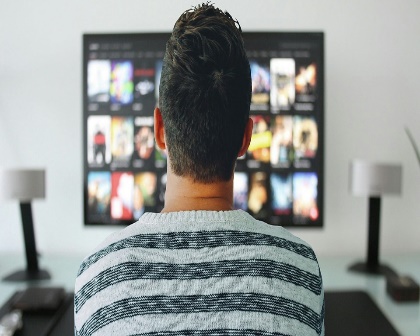 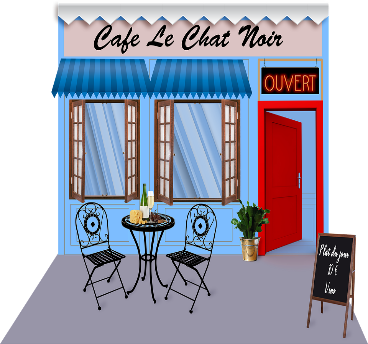 On va au parcOn fait du skateOn regarde  des DVDsOn va au caféFrançaisAnglaisLes mots essentielsHigh-frequency wordsassezquiteaussialsocommeasetand	maisbutnormalementnormallyparce que becausepar exemplefor examplequandwhensurtoutabove alltrèsveryFrançaisAnglaisd’habitudeusuallyen ce momentat the momentquelquefoissometimessouventoftentous les soirsevery eveningune fois par semaineonce a weekLes adjectifsLes adjectifsAdjectivesMasculineFeminineEnglishgrand	grandetallpetit	petitesmall	intelligentintelligenteintelligentbeaubellehandsome/ beautiful	amusantamusantefunny	pauvrepauvrepoor	gentilgentillenice	richericherichparler  'to speak'parler  'to speak'je parleI speaktu parlesYou speakIl  parleHe speakselle parleShe speaks nous parlonsWe speakvous parlezYou speak ils/elles parlentThey speak Aimer / to likeAimer / to likej’aimeI liketu aimesyou likeil aimehe likeselle aimeshe likesnous aimonsWe likevous aimezYou like ils/elles aimentThey like Adorer / to adoreAdorer / to adorej'adoreI adoretu adoresYou adoreil adoreHe adoresElle adoreShe adores nous adoronsWe adorevous adorezYou adore ils /elles  adorentThey adore Regarder /to watchRegarder /to watchje regardeI watchtu regardesyou watchil regardehe watcheselle regardeshe watchesnous regardonsWe watchvous regardezYou watchils/elles  regardentThey watch 